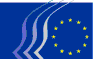 Komiteti Ekonomik dhe Social EvropianFORUMI I 7-TË I BALLKANIT PERËNDIMOR PËR SHOQËRINË CIVILETiranë, më 16-17 prill 2019DEKLARATA PËRFUNDIMTAREKomiteti Ekonomik dhe Social Evropian (KESE) që përfaqëson elementët ekonomikë dhe socialë të shoqërisë së organizuar civile për Bashkimin Evropian (BE), zhvilloi Forumin e tij të shtatë të Ballkanit Perëndimor për Shoqërinë Civile, me mbështetjen e Komisionit Evropian dhe të Këshillit për Bashkëpunim Rajonal. Ky forum mblodhi së bashku përfaqësues të sindikatave, punëdhënësve dhe organizatave të shoqërisë civile të Ballkanit Perëndimor, anëtarë të KESE-s, përfaqësues të qeverive të Ballkanit Perëndimor dhe institucioneve të BE-së e atyre ndërkombëtare.Çështjet kryesore që u diskutuan në Forum ishin: vlerësimi dhe perspektiva e marrëdhënieve midis BE-së dhe Ballkanit Perëndimor; roli i partnerëve socialë dhe organizatave të shoqërisë civile në promovimin e bashkëpunimit rajonal (në fushën e tregtisë dhe të investimeve, lidhjeve dhe marrëdhënieve mes njerëzve); si dhe gjendja e dialogut social dhe krijimi i një hapësire civile në Ballkanin Perëndimor. Pjesëmarrësit në forum miratuan deklaratën e mëposhtme:Për vlerësimin dhe perspektivat e marrëdhënieve midis BE-së dhe Ballkanit Perëndimor:Pjesëmarrësit:përshëndesin progresin e shumicës së partnerëve të rajonit në rrugën e hyrjes në BE që nga Forumi i fundit, i cili u zhvillua në Sarajevë, në korrik 2017; Mali i Zi dhe Serbia kanë hapur një sërë kapitujsh të rinj, ndonëse me ritme më të ngadalta nga sa pritej; Shqipëria dhe Maqedonia e Veriut kanë vijuar me reformat e nevojshme për hapjen e negociatave të hyrjes në BE, të cilat shpresohet të nisin nga fundi i këtij viti; Bosnja dhe Hercegovina po bën hapa përpara në marrjen e statusit të vendit kandidat të BE-së; dhe Kosova ka ndërmarrë reforma duke bërë që Komisioni Evropian të japë opinione pozitive lidhur me liberalizimin e vizave për shtetasit e Kosovës;shprehen të kënaqur që çështja e gjatë e emrit midis Greqisë dhe Maqedonisë së Veriut më në fund u zgjidh; tani që kjo çështje nuk përbën më pengesë për procesin e integrimit të Maqedonisë së Veriut në BE, ata i kërkuan Këshillit ta vlerësojë këtë përpjekje të rëndësishme dhe të vijojë me rekomandimin e Komisionit Evropian për hapjen e negociatave të integrimit, sapo të përmbushen kushtet e nevojshme; mbështesin plotësisht bashkëpunimin ndër-rajonal në Ballkanin Perëndimor; e njëkohësisht theksojnë rëndësinë e meritës individuale në procesin e zgjerimit, ku secili kandidat për anëtarësimin në BE, vlerësohet sipas rezultateve vetjake;përshëndesin strategjinë e re të Komisionit për Ballkanin Perëndimor “Një perspektivë e besueshme e zgjerimit për një angazhim të shtuar të BE-së me Ballkanin Perëndimor”, dhe gjashtë iniciativat kyçe të saj; nxisin gjithë institucionet e BE-së të kontribuojnë në zbatimin e veprimeve të përcaktuara në Planin e Veprimeve në Mbështetje të Transformimit të Ballkanit Perëndimor, për periudhën 2018-2020;vërejnë se në Strategji përcaktohet qartë se të gjitha vendet që duan të hyjnë në BE duhet të zgjidhin paraprakisht mosmarrëveshjet dypalëshe dhe shprehin besimin që zgjidhjet e të gjitha mosmarrëveshjeve ende të pazgjidhura, do të arrihen së shpejti; vënë në dukje se ka protesta të vazhdueshme në disa nga vendet e Ballkanit Perëndimor dhe në këtë kuadër, nënvizojnë rëndësinë e një dialogu efektiv brenda institucioneve demokratike funksionale, si dhe rëndësinë e të drejtës dhe të lirisë së shprehjes së shtetasve;janë të bindur se zgjerimi i BE-së dhe veçanërisht përhapja e vlerave demokratike dhe standardeve ligjore edhe në Ballkanin Perëndimor, është si në interes të rajonit, ashtu edhe të BE-së; shprehin besimin se zgjerimi do të mbetet një nga prioritetet e BE-së, pavarësisht sfidave të shumta me të cilat po përballet aktualisht; i bëjnë thirrje Parlamentit të ri Evropian dhe Komisionit të ri Evropian që të vazhdojnë të mbështesin politikat e zgjerimit të BE-së pas zgjedhjeve evropiane që do të mbahen në maj të vitit 2019, si dhe që të përmirësojnë instrumentet e nevojshme për angazhimin me Ballkanin Perëndimor.përshëndesin Deklaratën e Sofjes në Samitin e zhvilluar më 17 maj 2018 midis BE-së dhe Ballkanit Perëndimor dhe Axhendën e saj Prioritare si dhe inkurajojnë drejtuesit e ardhshëm të Këshillimit të BE-së të vazhdojnë ta mbajnë integrimin e vendeve të Ballkanit Perëndimor në krye të listës së prioriteteve të tyre; ftojnë institucionet dhe Shtetet Anëtare të BE-së të angazhojnë rregullisht përfaqësues nga vendet e Ballkanit Perëndimor në samitet e BE-së, duke filluar nga Këshilli Evropian i Sibiut që do mbahet muajin tjetër, si dëshmi që BE-ja e konsideron këtë rajon si pjesë të së ardhmes së saj;shprehin shqetësimin për ngushtimin e hapësirës për shoqërinë civile në një sërë vendesh në Ballkanin Perëndimor; nxisin autoritetet e Ballkanit Perëndimor të dyfishojnë përpjekjet e tyre për garantimin e respektimit të ligjit, të drejtave themelore, reformës ligjore, luftës kundër korrupsionit dhe pavarësisë së gazetarëve e lirisë së shtypit, disa nga vlerat themelore Evropiane që çdo Shtet Anëtar i BE-së duhet të respektojë;theksojnë edhe një herë nevojën e një politike zgjerimi të BE-së që fokusohet te demokratizimi, sundimi i ligjit, bashkëpunimi ndër-rajonal dhe krijimi i një klime mirëbesimi, si dhe të një qasjeje më të strukturuar dhe sistematike në kuadër të pjesëmarrjes së shoqërisë civile; ftojnë BE-në të konsiderojë dhe të mbështesë, krahas strategjive me qasje nga lart-poshtë edhe strategjitë me qasje nga poshtë-lart, për përkrahjen e sundimit të ligjit.përshëndesin propozimin e Komisionit Evropian lidhur me rritjen e fondeve të ndara për Programin e ri të Asistencës së Para-anëtarësimit, për periudhën 2021-2027 (IPA III) dhe ftojnë të gjitha institucionet e BE-së ta mbështesin këtë rritje; besojnë se një rritje domethënëse e asistencës së para-anëtarësimit do t’u mundësonte partnerëve nga Ballkani Perëndimor të jenë më të përgatitur për integrimin, të përmbushin standardet e legjislacionit evropian dhe të përmirësojnë konvergjencën ekonomike dhe sociale me BE-në; e vlerësojnë tejet të rëndësishëm forcimin e dialogut social dhe civil në Ballkanin Perëndimor dhe nxisin Komisionin t'i lehtësojë edhe më shumë financimet e IPA-s për partnerët e pavarur socialë dhe organizatat e shoqërisë civile, si dhe shoqatat e gazetarisë hulumtuese, si aktorë kryesorë të demokracisë dhe besnikë ndaj vlerave evropiane në rajon;përshëndesin ndikimin pozitiv që pati procesi i Berlinit për Ballkanin Perëndimor, në ndërtimin e procesit të zgjerimit të BE-së dhe shprehin pritshmëri të larta për Samitin e gjashtë të Ballkanit Perëndimor që do të zhvillohet në Poznań, në datat 4 dhe 5 korrik; shprehin besimin se partnerët socialë dhe organizatat e shoqërisë civile do të ftohen të kontribuojnë në këtë Samit.Lidhur me rolin e organizatave të shoqërisë civile në promovimin e bashkëpunimit rajonal:Pjesëmarrësit, në fushën e tregtisë dhe të investimeve:theksojnë se Marrëveshja e Tregtisë së Lirë të Evropës Qendrore (CEFTA) dhe Zona Ekonomike Rajonale (REA) kanë një potencial të lartë në rritjen e tregtisë dhe ekonomisë ndër-rajonale, në dobi të të gjithë shtetasve të Ballkanit Perëndimor; nënvizojnë se stabiliteti politik dhe marrëdhëniet e fqinjësisë së mirë janë parakushte të domosdoshme për rritjen ekonomike; theksojnë se një treg i përbashkët rajonal do të sillte vende të reja pune, kosto më të ulëta, një qarkullim më të shpejtë të mallrave dhe të njerëzve si dhe më shumë investitorë në Ballkanin Perëndimor;theksojnë se duhen hequr të gjitha tarifat e pajustifikuara mbi importin e mallrave dhe shërbimeve midis palëve të CEFTA-s; shprehen gjithashtu se autoritetet e Ballkanit Perëndimor duhet të adresojnë të gjithë pengesat madhore, duke përfshirë mosmarrëveshjet dypalëshe dhe lëvizjen e lirë të shtetasve, për të arritur një progres të mëtejshëm në tregtinë dhe integrimin ekonomik rajonal si dhe për të tërhequr investime të huaja;theksojnë rëndësinë e zbatimit të duhur të marrëveshjes CEFTA dhe REA, si dhe zvogëlimin e tensioneve midis palëve në tregtinë rajonale; sa i përket tregtisë, theksojnë se Ballkani Perëndimor duhet të krijojë mekanizma për njohjen reciproke rajonale në fusha përkatëse, për të zvogëluar barrierat jo-tarifore dhe për të lehtësuar kalimet kufitare;nënvizojnë se për të tërhequr investime të huaja private, autoritetet e Ballkanit Perëndimor duhet të sigurohen që firmat të mund të hyjnë, të konkurrojnë në kushte të barabarta dhe të dalin nga tregu; theksojnë se për të krijuar vende të reja pune është e rëndësishme të ofrohet një mjedis i favorshëm dhe më i parashikueshëm për biznesin, por gjithashtu edhe të sigurohet një mbështetje e përshtatshme për të stimuluar integrimin në tregun e punës të grupeve të cenueshme, si njerëzit me aftësi të kufizuara, të rinjtë, gratë dhe minoritetet;ftojnë Komisionin Evropian që të lehtësojë edhe më shumë të mësuarit dhe zhvillimin përmes shkëmbimit të praktikave më të mira në nivel rajonal; i duhet dhënë prioritet ndërtimit të kapaciteteve të palëve të interesuara, duke lehtësuar hyrjen në treg dhe në financa si dhe duke ofruar shërbime këshillimore për biznesin;rikujtojnë se dialogu social dhe civil është thelbësor për zhvillimin ekonomik dhe social të Ballkanit Perëndimor dhe të BE-së; bëjnë thirrje për transparencë dhe përfshirje të hershme dhe më të madhe të partnerëve socialë dhe të organizatave të shoqërisë civile në projektet e mëdha rajonale, si parakusht për zbatimin e suksesshëm të REA-s; përshëndesin themelimin e Forumit të Investimeve të Odës së Tregtisë së Ballkanit Perëndimor;inkurajojnë autoritetet në Ballkanin Perëndimor të investojnë në masë të madhe në cilësinë e arsimit, nga zhvillimi i fëmijërisë së hershme deri në arsimin teknik dhe universitar, për të mundësuar një tranzicion të lehtë nga shkolla në punë si dhe për të nxitur sipërmarrjen; theksojnë se të mësuarit gjatë gjithë jetës si dhe arsimi dhe trajnimi profesional kanë rëndësi thelbësore për një ekonomi funksionale që mund t’i bëjë ballë sfidave të dixhitalizimit;theksojnë se forcimi i sundimit të ligjit dhe i luftës kundër korrupsionit është thelbësor për përmirësimin e klimës së biznesit dhe të investimeve në rajon, ku institucionet e fuqishme dhe të pavarura, zbatimi i ligjit, reduktimi i ekonomisë joformale, dhe modernizimi i administratës publike janë të një rëndësie të veçantë;shprehin shqetësim për faktin se vetëm një numër i kufizuar biznesesh në Ballkanin Perëndimor përdorin internetin dhe mjetet dixhitale për rritjen e produktivitetit dhe zhvillimin e tyre të mëtejshëm; bëjnë thirrje për mbështetje të sipërmarrjeve të vogla dhe SME-ve, për t’u ardhur atyre në ndihmë për zhvillimin dhe zbatimin e projekteve në fushën e teknologjisë së informacionit dhe për kryerjen e veprimtarive dhe programeve sipas nevojave të tyre;theksojnë se BE-ja është partneri tregtar dhe investitori më i madh në Ballkanin Perëndimor e për këtë arsye është në interesin ekonomik të vetë BE-së, ta bëjë këtë rajon më atraktiv për tregtinë dhe investimet, si dhe të integrimit të rrjeteve të tyre tregtare, energjetike dhe dixhitale.Pjesëmarrësit, në fushën e ndërlidhjes:mbështesin fuqishëm “Axhendën e Ndërlidhjes” të Ballkanit Perëndimor për shtrirjen deri në rajon të transportit trans-evropian dhe të korridoreve/rrjeteve energjetike, me ndihmën e fondeve të Instrumentit për Asistencën e Para-anëtarësimit dhe të institucioneve financiare ndërkombëtare; thekson nevojën e përshpejtimit nga ana e Ballkanit Perëndimor të përgatitjes dhe të zbatimit të projekteve në fushat e transportit dhe të energjisë, të cilat vështirësohen shpesh nga mungesa e kapaciteteve të administratës publike në Ballkanin Perëndimor dhe nga koordinimi i dobët rajonal midis administratave publike; përmendin nevojën për një përfshirje më të madhe të komuniteteve lokale dhe të partnerëve socialë si dhe të organizatave të shoqërisë civile në këto projekte infrastrukturore;u bëjnë thirrje përfituesve kombëtarë në Ballkanin Perëndimor të përfshihen që në fazat e para të projekteve të ndërlidhjes rajonale; kërkojnë ngritjen e një sistemi për monitorimin e performancës në nivel rajonal, të shoqëruar nga mekanizma të posaçëm që mund të identifikojnë dhe të adresojnë shqetësimet në nivel dypalësh ose rajonal që në fazat e hershme;theksojnë se autoritetet e Ballkanit Perëndimor duhet të vijojnë me adoptimin e legjislacionit bazë të BE-së për energjinë, brenda kuadrit të Traktatit të Komunitetit të Energjisë dhe të vazhdojnë përpjekjet e tyre për krijimin e një tregu rajonal të elektricitetit;u bëjnë thirrje qeverive të Ballkanit Perëndimor të krijojnë kushtet për kalimin në energji të pastër, duke vendosur objektiva për vitin 2030 që lidhen me energjinë e ripërtëritshme, efikasitetin energjetik dhe zvogëlimin e emetimeve të gazit serë, në përputhje me objektivat e BE-së për vitin 2030, duke marrë parasysh kontekstin socio-ekonomik dhe Marrëveshjen e Parisit për Ndryshimet Klimatike si dhe të garantojnë përfshirjen e partnerëve socialë dhe të organizatave të shoqërisë civile në këtë proces;kërkojnë mënjanimin gradual të subvencioneve joefikase të qymyrit, gjë që nxit një konsum joekonomik të elektricitetit dhe deformon tregjet e energjisë; mbështesin idenë e ngritjes së një fondi të dedikuar privat investimesh për energjinë e ripërtëritshme moderne në Ballkanin Perëndimor, ripyllëzimin dhe shfarosjen e varfërisë energjetike në rajon;përshëndesin themelimin e Komunitetit të Transportit dhe shprehin besimin se do të bëhet së shpejti plotësisht funksional; theksojnë rëndësinë e përfshirjes së partnerëve socialë dhe të organizatave të shoqërisë civile në veprimtaritë e Komunitetit të Transportit;theksojnë se autoritetet e Ballkanit Perëndimor duhet të mbledhin, publikojnë dhe përditësojnë rregullisht të dhënat statistikore, në përputhje me standardet e BE-së, duke mundësuar kështu monitorimin e vazhdueshëm nga ana e partnerëve socialë dhe organizatave të shoqërisë civile; inkurajojnë autoritetet politike që të përfshijnë partnerët socialë dhe organizatat e shoqërisë civile në hartimin e politikave të transportit dhe energjisë;theksojnë se përfitimet nga kjo ndërlidhje nuk vijnë vetëm si rrjedhojë e hapjes ndaj më shumë mundësive për tregtinë, por edhe nga shkëmbimet e njohurive midis vendeve; vënë në dukje nevojën për njohje reciproke të kualifikimeve akademike;përshëndesin hapjen e Axhendës Dixhitale për Ballkanin Perëndimor, e cila kërkon investime në lidhjen me brez të gjerë, duke rritur sigurinë kibernetike dhe duke forcuar ekonominë dhe shoqërinë dixhitale, si dhe zvogëlim gradual të tarifave të shërbimit "roaming", në dobi të shtetasve dhe kompanive; përshëndesin nënshkrimin e kohëve të fundit të marrëveshjeve gjithëpërfshirëse rajonale të shërbimit "roaming", sipas së cilës do të eliminohen tarifat e shërbimit "roaming", duke filluar nga viti 2021;thekson se shtetasit dhe kompanitë janë shtysa e vërtetë e zhvillimit dixhital si dhe rekomandojnë që për të shfrytëzuar plotësisht potencialin e dixhitalizimit si një mjet për rritjen ekonomike dhe zhvillimin social, qeveritë e Ballkanit Perëndimor të rrisin përpjekjet e tyre në fushën e arsimit dhe trajnimit dixhital; u bëjnë thirrje autoriteteve të Ballkanit Perëndimor që të investojnë më shumë në modernizimin dhe dixhitalizimin e shkollave dhe të mundësojnë internet me shpejtësi të lartë në të gjithë shkollat fillore dhe të mesme.besojnë se mospërputhjet e aftësive në Ballkanin Perëndimor, si dhe sfidat në tregun e punës që lindin si rrjedhojë e ndryshimeve dixhitale dhe teknologjike në ekonomi, mund të adresohen përmes zhvillimit të trajnimeve dhe praktikave mësimore profesionale si dhe skemave të të mësuarit gjatë gjithë jetës, dhe me përfshirjen më nga afër të partnerëve socialë dhe organizatave përkatëse të shoqërive civile në hartimin e tyre.Pjesëmarrësit, në fushën e marrëdhënieve njerëzore, ndërtimit të urave:përshëndesin zgjidhjen e mosmarrëveshjes dhjetëra vjeçare midis Greqisë dhe Maqedonisë së Veriut në lidhje me emrin e kësaj të fundit dhe i inkurajojnë të dy vendet të zbatojnë plotësisht Marrëveshjen e Prespës; nënvizojnë rolin e rëndësishëm që do të luajnë partnerët socialë dhe organizatat e shoqërisë civile të të dy vendeve, në fazën e zbatimit të saj, për të ndërtuar ura midis dy shoqërive dhe për të zvogëluar skepticizmin e shtetasve lidhur me rezultatin e Marrëveshjes së arritur në nivelet më të larta politike;vërejnë se Ballkani Perëndimor vazhdon të hezitojë në bashkëpunimin rajonal për shkak të konflikteve afatgjata; theksojnë nevojën që ka rajoni të kapërcejë tashmë barrën e së shkuarës, të stimulojë mirëbesim të ndërsjellë dhe të krijojë një klimë të favorshme për zgjidhjen e çështjeve të hapura dypalëshe; shprehen se do të ishte ideale që nismat rajonale të zotëroheshin në nivel rajonal dhe të zbatoheshin nga vetë Ballkani Perëndimor, ndërkohë që BE-ja të ishte vetëm faktor lehtësues në zbatimin e tyre;theksojnë se për zhvillimin e mëtejshëm të një qasjeje nga poshtë-lart, projektet duhet të mbështeten nga aktorë dhe iniciativa lokale të fokusuara në promovimin e marrëdhënieve të fqinjësisë së mirë dhe që adresojnë problemet e zakonshme në shoqëritë e Ballkanit Perëndimor; për të lehtësuar pajtimin, propozojnë mbështetje financiare për projektet rajonale të fokusuara kryesisht në shkëmbimin e përvojave midis shtetasve përmes lëvizjes dhe udhëtimit;theksojnë rolin e rëndësishëm që ka luajtur media në parandalimin dhe zgjidhjen e konflikteve si dhe nënvizojnë se operatorët publikë të transmetimit duhet të jenë shembull në promovimin e tolerancës, mirëkuptimit dhe respektit të ndërsjellë si dhe të kontribuojnë në mënyrë konstruktive në paqen e shoqërisë;nënvizojnë specifikën e rajonit të Ballkanit Perëndimor në aspektin e depopullarizimit si rezultat i migracionit dhe emigracionit ndër-rajonal e veçanërisht të të rinjve drejt BE-së, gjë që ka ndikim të jashtëzakonshëm në demografinë dhe shoqëritë e këtyre vendeve e si rrjedhojë edhe në kuadrin dhe perspektivën socio-ekonomike;theksojnë se është e nevojshme që qeveritë të investojnë shumë më tepër te të rinjtë dhe të zhvillojnë politika në bashkëpunim të ngushtë me partnerët socialë dhe organizatat e shoqërisë civile që përfaqësojnë të rinjtë; specifikojnë se përmirësimi i arsimit, zvogëlimi i papunësisë dhe përfshirja edhe më e madhe e të rinjve në shoqëritë e Ballkanit Perëndimor është mënyra e vetme për të zbutur tendencat e migrimit; inkurajojnë projekte rajonale ndërkëmbimi midis të rinjve;theksojnë se është e nevojshme që të gjitha palët e interesuara të vazhdojnë të promovojnë dhe të fuqizojnë rolin e grave dhe vajzave, sipërmarrjet femërore, OJQ-të dhe institucionet kërkimore me në qendër gruan, trupin e ekspertëve si agjentë të ndryshimit për promovimin e shoqërive paqësore gjithëpërfshirëse, duke përfshirë parandalimin e konflikteve, ndërmjetësimin dhe rikuperimin pas konfliktit.Lidhur me gjendjen dialogut social në Ballkanin Perëndimor:Pjesëmarrësit:theksojnë rolin e rëndësishëm që duhet të luajnë organet kombëtare trepalëshe në formimin dhe monitorimin e Programit të Reformës Ekonomike (PRE) dhe Programit të Punësimit dhe Reformës Sociale (PPRS) dhe ftojnë autoritetet e Ballkanit Perëndimor të përfshijnë rregullisht dhe të këshillohen me këto organe gjatë procesit të miratimit të këtyre dokumenteve të rëndësishme dhe të gjithë reformave që ato përmbajnë;theksojnë rëndësinë e negocimeve kolektive si mekanizëm kyç për krijimin e një sistemi të drejtë dhe të qëndrueshëm pagash dhe për të luftuar pabarazinë gjinore në paga, si dhe ndarjet vertikale dhe sektoriale në tregun e punës; u bëjnë thirrje qeverive të Ballkanit Perëndimor të garantojnë të drejtën e lirisë sindikale, si në aspektin ligjor ashtu edhe atë praktik, si dhe të garantojnë një mjedisit që do të nxisë zhvillimin e negocimeve kolektive, duke përfshirë atë në nivel sektorial;theksojnë rëndësinë e konceptit tradicional të marrëdhënieve të punës dhe të dialogut social, si dhe ftojnë autoritetet e Ballkanit Perëndimor, duke përfshirë ata në nivel lokal, të rrisin bashkëpunimin me partnerët socialë që punojnë në fushën e politikave sociale, të punësimit dhe të politikave ekonomike; nënvizojnë se partnerët socialë duhet të konsultohen në mënyrë sistematike dhe në momentin e duhur, lidhur me të gjithë propozimet legjislative dhe në çdo fazë të hartimit të dokumenteve strategjike;ftojnë edhe njëherë institucionet e BE-së dhe qeveritë e Ballkanit Perëndimor të kontribuojnë në forcimin e kapaciteteve të përgjithshme të partnerëve socialë, duke ruajtur njëkohësisht pavarësinë e tyre; u bëjnë thirrje qeverive të pajtohen dhe të garantojnë respektimin e legjislacionit të punës dhe të përmirësojnë dialogun social trepalësh; vënë në dukje rolin e partnerëve socialë në transformimin dixhital dhe u bëjnë thirrje autoriteteve të Ballkanit Perëndimor t’i përfshijnë ata në mënyrë më efektive, duke i përfshirë përmes marrëveshjeve kolektive të punës, gjatë procesit të hartimit të politikave; theksojnë se dialogu social do të ketë rëndësi thelbësore në përpjekjet për të zbutur efektet e revolucionit dixhital në të ardhmen e punës dhe të marrëdhënieve të punës;inkurajojnë partnerët socialë të vendeve të Ballkanit Perëndimor të thellojnë gjithashtu marrëdhëniet e tyre në nivel rajonal (veprimtari të përbashkëta dhe ndarje përvojash);në lidhje me 100-vjetorin e ILO-s, u bëjnë thirrje BE-së dhe autoriteteve të Ballkanit Perëndimor të mbështesin dhe të ratifikojnë konventën e re që do të miratohet gjatë Konferencës së 108-të Ndërkombëtare të Punës në qershor 2019; “Dhënia fund e dhunës dhe ngacmimeve seksuale ndaj grave dhe burrave në botën e punës”. Lidhur me gjendjen dialogut civil dhe krijimin e një hapësire civile në Ballkanin Perëndimor:Pjesëmarrësit:kërkojnë që krahas dialogut social trepalësh, qeveritë e Ballkanit Perëndimor të marrin në konsideratë ngritjen e mekanizmave funksionalë të dialogut të shoqërisë civile që përfshijnë partnerët socialë dhe organizatat e shoqërisë civile, sipas direktivave të Komitetit Ekonomik dhe Social Evropian;u kujtojnë autoriteteve të Ballkanit Perëndimor rëndësinë e garantimit të lirisë sindikale dhe krijimin e një hapësire civile për një dialog efektiv civil; ftojnë gjithë qeveritë e Ballkanit Perëndimor të hartojnë strategji kombëtare për krijimin e një mjedisi të favorshëm për partnerët socialë dhe organizatat e shoqërisë civile si dhe për plan-veprimet e tyre;nënvizojnë se liria e fjalës dhe një media e lirë janë parakushte për ndërtimin e demokracive të qëndrueshme dhe për zhvillimin e një shoqërie civile aktive; theksojnë se shoqëria civile duhet të ngrejë zërin dhe të japë shembull në denoncimin e zhvillimeve negative në rajon për sa i përket lirisë së fjalës, siç është presioni politik në media; theksojnë rëndësinë e gazetarisë hulumtuese në luftën kundër korrupsionit;theksojnë se partnerët socialë dhe organizatat e shoqërisë civile, si dhe organet e pavarura rregullatore, janë një partner i rëndësishëm për qeverinë dhe luajnë një rol demokratik thelbësor; duhet të sigurohet pjesëmarrja e tyre kuptimplotë dhe sistematike në grupet e punës për hartimin e ligjeve, strategjive dhe plan-veprimeve, me detyrimin për të raportuar lidhur me rezultatet e proceseve të këshillimit; u kujtojnë autoriteteve të Ballkanit Perëndimor se në Udhëzimet e Komisionit Evropian për Programet e Reformës Ekonomike thuhet se pjesëmarrja e shoqërisë civile në raportimin dhe monitorimin e zbatimit të programit është thelbësore për krijimin e ndjesisë së përkatësisë dhe një mbështetjeje shumë te gjerë politike;theksojnë rëndësinë e rritjes së bashkëpunimit me organizatat e shoqërisë civile që punojnë në fushën e politikave sociale, duke përfshirë konsultimin sistematik gjatë të gjitha fazave të propozimeve legjislative;dënojnë sulmet ndaj partnerëve socialë dhe organizatave të shoqërisë civile nga përfaqësues të qeverive dhe nga mediat e financuara nga qeveritë; ftojnë autoritetet e Ballkanit Perëndimor të garantojnë mbrojtjen e atyre që mbrojnë të drejtat e njeriut, organizatave kundër korrupsionit dhe gazetarëve të pavarur si dhe të ndjekin penalisht dhe të sjellin përpara drejtësisë autorët e krimit dhe ata që kanë urdhëruar sulmimin e partnerëve socialë dhe të organizatave të shoqërisë civile; bëjnë thirrje për miratimin dhe zbatimin e ligjeve për denoncimet dhe ndjekjen e hapave të nevojshëm për ta bërë sistemin e mbrojtjes së denoncuesve më efektiv në praktikë;u bëjnë thirrje autoriteteve të Ballkanit Perëndimor të mundësojnë qasje të lirë në informacion për shtetasit e tyre, pa kufizime të panevojshme;duke ndjekur shembullin e “Raportit Priebe” për Maqedoninë e Veriut, u bëjnë thirrje institucioneve të BE-së të monitorojnë me më shumë efikasitet reformat për shtetin ligjor në vendet kandidate për anëtare të BE-së, duke porositur analiza të pavarura të mekanizmave që vënë në rrezik demokracinë dhe çojnë në kapjen e institucioneve publike për qëllime politike; shprehen të kënaqur se analiza e parë për sundimin e ligjit sapo ka nisur për Bosnjën dhe Hercegovinën;nënvizojnë nevojën për përmirësim në kuadër të fuqizimit të mekanizmave për bashkëpunimin me shoqërinë civile në proceset e integrimit në BE;theksojnë se është e nevojshme që partnerët socialë dhe organizatat e shoqërisë civile të ndërtojnë dhe të fuqizojnë rrjete civile specifike dhe/ose sektoriale, si mënyra më e mirë për të rritur ndikimin e tyre te përfituesit, por edhe si një mënyrë efektive për të zbutur presionin apo kanosjen nga ndërhyrjet politike; shprehen se parterët socialë dhe organizatat e shoqërisë civile duhet të përforcojnë kapacitetin dhe ligjshmërinë e tyre, duke investuar më shumë në rritjen e anëtarësimit (për partnerët socialë dhe organizatat e shoqërisë civile me bazë anëtarësimi), si dhe kapacitetet komunikuese me zonat e tyre elektorale dhe publikun në shkallë të gjerë;theksojnë rëndësinë e bashkëpunimit rajonal midis rrjeteve civile, me qëllim shkëmbimin e praktikave më të mira në fushat e tyre të ekspertizës; nënvizojnë se organizatat e shoqërisë civile nga Ballkani Perëndimor duhet të ftohen rregullisht të marrin pjesë në debatet e nivelit të BE-së.u bëjnë thirrje autoriteteve të Ballkanit Perëndimor dhe institucioneve të BE-së që të fuqizojnë kapacitetet e shoqatave të profesioneve të lira në Ballkanin Perëndimor; vënë në dukje rolin e rëndësishëm të odave të profesioneve të lira në zbatimin e sundimit të ligjit dhe në luftën kundër korrupsionit; theksojnë rolin e rëndësishëm të shoqatave të gazetarëve në respektimin e lirisë së medias.Pjesëmarrësit:ftojnë të gjithë palët e interesuara të zbatojnë rekomandimet nga deklaratat përfundimtare të Forumeve të mëparshme të Ballkanit Perëndimor për Shoqërinë Civile të KESE-s, të dhëna për luftën kundër korrupsionit, lirinë e fjalës dhe të medias, punësimin e të rinjve, të drejtat dhe fuqizimin e gruas, një zhvillim dhe punësim të qëndrueshëm, migrimin dhe të drejtat e minoriteteve në Ballkanin Perëndimor.kërkojnë që KESE t’ua përcjellë këtë deklaratë qeverive të rajonit, institucioneve evropiane, Këshillit për Bashkëpunim Rajonal, Organizatës Ndërkombëtare të Punës, Këshillit të Evropës dhe Kryesisë Polake të Samitit të Ballkanit Perëndimor në Poznań._____________